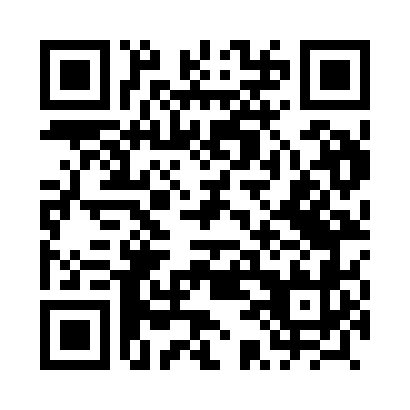 Prayer times for Ewopole, PolandWed 1 May 2024 - Fri 31 May 2024High Latitude Method: Angle Based RulePrayer Calculation Method: Muslim World LeagueAsar Calculation Method: HanafiPrayer times provided by https://www.salahtimes.comDateDayFajrSunriseDhuhrAsrMaghribIsha1Wed2:335:0012:255:327:5110:072Thu2:304:5812:255:337:5210:103Fri2:264:5712:255:347:5410:134Sat2:234:5512:255:357:5510:165Sun2:194:5312:255:367:5710:196Mon2:154:5112:245:377:5910:227Tue2:124:5012:245:388:0010:268Wed2:104:4812:245:388:0210:299Thu2:094:4612:245:398:0310:3110Fri2:094:4512:245:408:0510:3211Sat2:084:4312:245:418:0610:3312Sun2:074:4112:245:428:0810:3313Mon2:074:4012:245:438:0910:3414Tue2:064:3812:245:448:1110:3515Wed2:064:3712:245:458:1210:3516Thu2:054:3512:245:468:1410:3617Fri2:044:3412:245:468:1510:3718Sat2:044:3312:245:478:1710:3719Sun2:034:3112:245:488:1810:3820Mon2:034:3012:245:498:1910:3821Tue2:024:2912:255:508:2110:3922Wed2:024:2812:255:518:2210:4023Thu2:024:2712:255:518:2310:4024Fri2:014:2512:255:528:2510:4125Sat2:014:2412:255:538:2610:4226Sun2:004:2312:255:548:2710:4227Mon2:004:2212:255:548:2810:4328Tue2:004:2112:255:558:3010:4329Wed2:004:2012:255:568:3110:4430Thu1:594:1912:255:568:3210:4431Fri1:594:1912:265:578:3310:45